             CURRICULUM VITAE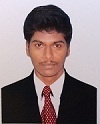 RAM         E-mail : ram.377755@2freemail.com   			         Mobile : C/o 971501685421 Dubai, U.A.EVisa Status          : Visit visa valid until April 26th,2018	Career Objective  Seeking a challenging career where my abilities and skills can effectively be utilized in the field of mechanical engineering which will enable me to contribute constructively towards the set goals of the organization.Professional Skills	Comprehensive problem solving abilities.A positive attitude towards customer service and good communication skills.Young, Dynamic, Ambitious and result oriented.Eager to learn from senior management and a hard worker.Knowledge about the concepts of HVAC.Basic knowledge on AC and Chiller units.Work ExperienceTenneco Automotive India Pvt Ltd, Hosur, Tamilnadu.Designation	     :  Graduate Apprenticeship TrainingJob role	                  :  Quality EngineerTenure	                  :  1 Year (30.11.2016 to 29.11.2017)Manufacturing       :  Shock Absorbers and Struts.Customers              :  Ford,Nissan,Hyundai,Tata, Ashok Leyland,Izusu,Mahindra ,Toyota  etc         Roles and ResponsibilitiesLead, Control and manage the quality team.Oversee the quality of all the products manufactured in the plant.Handling measuring instrument gauges.Prepare Ppap, Control plan, Spc, 7QC tool, 8D report to customer.Attend meetings and provided inputs to Quality improvement team (QIT).Prepare COPQ for current year. Solving problems using CAPA and 8d report.Inspect all parts (shock absorbers) and give proper first off.Handling team and manpower.Achievements Reduce customer complaints and implement kaizen continuous improvement process.Won first place in quality slogan competition. Skill SetSoftware		    :   MS Office 2016Operating Systems           :   Windows 7/8/10Technical certification	    :   AutoCAD (2D Modeling), Autodesk Inventor.Project Main project   : Railway Track Power Generation Place              : On CampusDescription:Generate electrical power as non-conventional method by running the vehicle on the railway track. Non-conventional energy using railway track needs no fuel input power to generate electrical power. In this project we used the concept of converting free force energy into electrical energy.Educational Qualifications	Bachelor of Engineering in Mechanical Engineering (2012 - 2016) from MOHAMMED SATHAK AJ COLLEGE OF ENGINEERING, Chennai, India with an aggregate CGPA of 6.5/10Higher Secondary education from Thanthai Hans Rover School of Excellence (2010- 2012), Perambalur, India scoring 82.5%Personal DetailsName		            :            Ram Date of Birth	            :            04 Aug 1995Nationality	            :            IndianMarital Status	            :            SingleLanguages Known      :            English & TamilDriving license	            :            Indian driving license valid until 2035Hobbies                        :            Playing Cricket,Volleyball,Chess, Shuttle(Leadership)Declaration I hereby declare that the above written particulars are true to my nature, if charge is given I would prove myself worthy and dedicate myself to the growth of the organization to the best of my knowledge and belief.Place: Date:                                                                                                	        (RAM) 